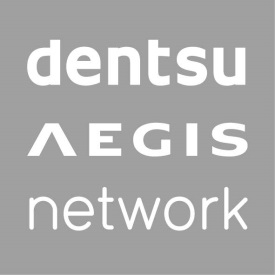 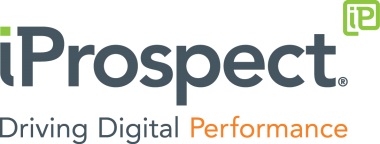 Informacja prasowa						           Warszawa, 8 sierpnia 2016iProspect nawiązuje współpracę z XTB  Należąca do grupy Dentsu Aegis Network Polska agencja iProspect nawiązała współpracę z domem maklerskim XTB.  iProspect będzie odpowiadał za realizację działań performance i wsparcie kampanii wizerunkowych w kanałach display. Będzie realizował również kampanie mailingowe i odpowiadał za działania na Facebooku, a także za kampanie obejmujące reklamę natywną. X-Trade Brokers Dom Maklerski S.A. to międzynarodowy dostawca produktów, usług i rozwiązań technologicznych w zakresie obrotu instrumentami finansowymi na rynku pozagiełdowym.  ###Więcej informacji udziela:Monika Witoń Senior PR Specialistmonika.witon@dentsuaegis.comtel.: 734 172 721